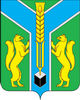 Контрольно-счетная палатамуниципального образования «Заларинский район»З А К Л Ю Ч Е Н И Е№ 14/02-зКонтрольно-счетной палаты МО «Заларинский  район»  по результатамвнешней проверки годового отчета об исполнении  бюджетаНовочеремховского муниципального  образования за 2018 год22 февраля  2019 года                                                            п.ЗалариНастоящее заключение подготовлено мною, председателем  КСП МО «Заларинский район» Зотовой Т.В., в соответствии с требованиями ст.264.4 Бюджетного Кодекса РФ.Проверка  по указанному вопросу проведена  на основании соглашения о передаче Контрольно-счетной палате МО «Заларинский район» полномочий по осуществлению внешнего муниципального финансового контроля от 28 ноября 2017 года, Положения о КСП МО «Заларинский район», плана работы КСП МО «Заларинский район» на 2019 год, поручения председателя КСП от 4.02.2019 года  № 1-п., с учетом стандарта внешнего муниципального финансового контроля СВМФК -6 «Порядок организации и проведения Контрольно-счетной палатой МО «Заларинский район» внешней проверки годового отчета об исполнении бюджета поселения МО «Заларинский район».   Общие положенияВ ходе проверки были проанализированы нормативно-правовые акты администрации Новочеремховского МО, документы по начислению заработной платы, кассовые и банковские документы за 2018 год, годовая бюджетная отчетность за 2017 год и 2018 год.Новочеремховское муниципальное образование ( далее – поселение, МО) является сельским поселением, с административным центром в с.Новочеремхово, Заларинского района. В состав территории поселения входят 6 населенных пунктов: с.Новочеремхово, д. Минеево,  д. Ленденево, д, Большой Карлук,  д. Бухарово,  уч. Ремезовск. Согласно данным статистического бюллетеня Иркутскстата, численность постоянного населения  Новочеремховского МО по состоянию на 1 января 2018 года составляла 584 чел. то есть, уменьшилась на 19 чел. по сравнению с данными на 1 января 2017 года.Ответственными за финансово-хозяйственную деятельность в поселении за проверяемый период являлись: с правом первой подписи   - глава  поселения Рябова Нина Владимировна, с правом второй подписи – бухгалтер Семенова Ирина Борисовна.Глава администрации поселения исполняет полномочия председателя Думы поселения, численность депутатов Думы составляет 7 чел. Дума поселения не обладает правом  юридического лица, депутаты Думы осуществляют свои полномочия  не на постоянной основе.Кассовое обслуживание исполнения бюджета поселения осуществляется казначейским отделом Комитета по финансам Администрации МО «Заларинский район», в котором Администрации Новочеремховского МО открыт лицевой счет получателя бюджетных средств – 97801011785, ИНН – 3814009858, КПП- 381401001.В связи с исполнением полномочий по созданию условий для организации досуга и обеспечения  жителей поселения услугами организаций культуры, в казначейском отделе Комитета по финансам открыт лицевой счет получателя бюджетных средств Муниципальному Бюджетному учреждению культуры  «Новочеремховский культурно-информационный спортивный центр» (далее Центр досуга) л/с - 97802037001,  ИНН –3814010290, КПП – 381401001.Полномочия по формированию, исполнению и контролю за исполнением бюджета поселения переданы Комитету по финансам Администрации МО «Заларинский район» на основании соглашений.Бюджетный учет в поселении ведется специалистами поселения.Анализ исполнения основных характеристик бюджета поселения в отчетном финансовом году и соответствия отчета об исполнении бюджета поселения за отчетный финансовый год бюджетному законодательству.Рассмотрение, утверждение и исполнение бюджета поселения основывается на требованиях Бюджетного Кодекса РФ, Устава МО и Положения о бюджетном процессе в муниципальном образовании. Согласно требованиям бюджетного законодательства, бюджет поселения в проверяемом периоде   формировался на 3 года.Анализ указанных нормативно-правовых актов показал:Положение о бюджетном процессе Новочеремховского МО утверждено  решением Думы 14.11.2018 года № 13/1 «О внесении изменений в Положение о бюджетном процессе в Новочеремховском муниципальном образовании, утверждённым решением Думы Новочеремховского муниципального образования от 12.09.2016г. №61/2. Фактически данным решением Положение утверждено в новой редакции.  Положение не противоречит действующему законодательству.Бюджет Новочеремховского МО на 2018 год в первоначальной редакции был утвержден решением Думы поселения от 26.12.2017 года  № 7/1, в соответствии с требованиями Бюджетного Кодекса РФ - до начала очередного финансового года: по доходам  в сумме 5524,8 тыс.руб., из них, безвозмездные поступления  составляли 4303,5 тыс.руб или 77,9% от общей суммы доходов бюджета поселения, по расходам – в сумме 5585,9 тыс.руб., с дефицитом в размере 61,1 тыс.руб. или 5% утвержденного объема доходов бюджета без учета объема безвозмездных поступлений (не превышает предельный размер, установленный БК РФ – 10%).В течение 2018 года в утвержденный бюджет вносились 4 изменения соответствующими решениями Думы.После всех внесенных изменений, к концу отчетного года доходы бюджета  поселения увеличились на 3769,8 тыс.руб., в основном, за счет увеличения безвозмездных поступлений на 2027,5 тыс.руб.и собственных доходов на 334,2 тыс.руб. Расходы  бюджета увеличились – на 4491,8 тыс.руб.  При этом, дефицит бюджета был увеличен  до 722,08 тыс.руб.,  или  в 11,8 раза по сравнению с первоначальной редакцией бюджета,  то есть,   превысил установленный ст.92.1 Бюджетного Кодекса РФ  10 процентный предел.  Причиной превышения явилось наличие остатков на счете по состоянию на 01.01.2018 года в сумме 644,3 тыс.руб., что подтверждено в ходе проверки и отчетными данными.   Превышение проведено в пределах указанных остатков средств, без учета суммы остатков средств дефицит не превысил предельный размер, установленный ст. 92.1 Бюджетного Кодекса РФ.Доходы бюджета поселенияСогласно представленному отчету об исполнении бюджета поселения за 2018 год (форма 0503117),  исполнение   по доходам составило 9284,1 тыс.руб.  или 99,9% к плановым назначениям, по расходам 9263,8 тыс.руб. или   92% к плану, с профицитом в размере 20,3 тыс.руб. При этом, в ходе проверки установлено: согласно балансу (форма 0503320)  остатки средств на счетах бюджета по состоянию:- на 1 января 2018 года составляли 644,3 тыс.руб, в том числе 548,8 тыс.руб. акцизы и 95,5 собственные доходы;- на 1 января 2019 года  – 664,6 тыс.руб., в том числе акцизы 636,2 тыс. руб. и собственные доходы 28,4 тыс.руб. В 2018 году, по сравнению с 2017 годом доходов поступило в бюджет поселения почти на 8 % или на 686,0 тыс.руб. больше. Собственные налоговые и неналоговые доходы в окончательной редакции местного бюджета на 2018 год утверждены в сумме 1555,5 тыс. руб. и по сравнению с первоначальной редакцией собственные доходы увеличены на 334,2 тыс. руб., или на 27,4% (1221,3 тыс.руб)., в том числе:- налог на доходы физических лиц уменьшился   на 1,0 тыс.руб. (101,0 тыс.руб./100,0 тыс.руб.);- налог на имущество физических лиц увеличился в 3,0 раза (18,0 тыс.руб./55,0 тыс.руб.);- земельный налог увеличился в 1,6 раза (315,0 тыс.руб./510,0 тыс.руб.); - единый сельско-хозяйственный налог в 3,5 раза (20,0 тыс.руб./71,0 тыс.руб.). Вышеуказанные факты свидетельствуют о недостаточном уровне организации планирования при составлении проекта местного бюджета на очередной финансовый год. Исполнение бюджета за 2018 год по  собственным доходам составило  1545,7 тыс.руб. (99,4% к плану) или  17 % от общей суммы доходов бюджета поселения. Наибольший удельный вес в налоговых и неналоговых доходах составляют доходы от акцизов на подакцизные товары – 53,0%, поступления налога на доходы физических лиц – 6% и земельного налога – 33% .Поступление собственных доходов по видам:- налога на товары (акцизы) поступило  в 2018 году 825,7 тыс.руб., что составило 101,2% от плановых назначений,  это на 10,9 тыс.руб.,  больше чем в прошлом 2017 году.- налога на доходы физических лиц поступило 91,2 тыс.руб., выполнение составляет 92%, что на 17,9 тыс.руб. меньше чем в прошлом 2017 году;- налога на имущество физических лиц в 2018 году поступило 50,0 тыс.руб., при плане 55,0 тыс.руб., т.е. выполнение составляет 91%,  что на 24,3 тыс.руб. больше поступлений 2017 года;- земельного налога поступило 503,6 тыс.руб., при плане 510,0 тыс.руб., т.е. выполнение  98,7%. , это  на 161,7 тыс.руб. больше поступлений 2017 года; - единого сельхозяйственного налога поступило 70,6 тыс.руб., на 51,6 тыс.руб. больше чем в 2017 году;- государственной пошлины за совершение нотариальных действий поступило в бюджет поселения в размере 3,0 тыс.руб., или на 4,0 тыс.руб, меньше  чем в 2017 году.Объем безвозмездных поступлений из бюджетов других уровней в бюджет поселения в 2018 году составил  7738,4 тыс.руб. или 100% к плану увеличение  на 17% или на  1131,9 тыс.руб. по сравнению с прошлым 2017 годом . Безвозмездные поступления в 2018 году составили 83% от общего объема доходов бюджета поселения, в том числе:- дотации на выравнивание уровня бюджетной обеспеченности поступили в сумме 6553,6 тыс.руб., в том числе из областного бюджета поступило 138,1 тыс.руб., из районного бюджета поступило 6415,5 тыс.руб. , или 100% к плану;- дотации бюджетам поселений на поддержку мер по обеспечению сбалансированности бюджетов поступили из областного бюджета в сумме 950,1 тыс.руб.или 100% к плану;- субсидия на реализацию перечня народных инициатив  поступила из областного бюджета в сумме 166,2 тыс.руб. или 100% к плану;- субвенция бюджетам поселений на осуществление первичного воинского учета из федерального бюджета поступили в размере 68,5 тыс. руб. или 100% к плану;- Субвенция на полномочия по определению перечня должностных лиц органов местного самоуправления, уполномоченных составлять протоколы об административных правонарушениях, предусмотренных отдельными законами Иркутской области об административных правонарушениях в бюджет не поступала при плане 0,7 тыс.рубРасходы бюджета поселенияРасходная часть бюджета поселения за 2018 год исполнена в объеме 9263,8 тыс.руб.  или   на 92,5% к плану, это  на 851,6 тыс.руб. больше, чем в 2017 году. Исполнение бюджета по разделу, подразделу 0102 «Функционирование высшего должностного лица» составило  471,0 тыс.руб. или 100% к плану. В данном разделе отражена заработная плата с начислениями главы администрации поселения.Денежное содержание главы администрации установлено решением Думы поселения от 12.12.2017 года  № 6/2 и состоит из  оклада в размере 2900 руб., надбавки за выслугу лет в размере 10% от оклада и ежемесячного денежного поощрения в размере  5,23 денежного вознаграждения.  Проверка  показала:Оплата труда главы поселения в 2018 году осуществлялась на основании решения Думы Новочеремховского МО от 12.12.2017 года № 6/2 «О внесении изменений в положение об оплате  главы Рябовой Н.В.»  Некорректная формулировка данного решения противоречит разделу 4 «Оплата труда» Положения о гарантиях деятельности главы администрации Новочеремховского муниципального образования в части формирования денежного вознаграждения главы поселения и не соответствует фактическому начислению заработной платы. Превышение норматива, установленных Постановлением Правительства Иркутской области от 27 ноября  2014 года № 599-пп «Об установлении нормативов формирования расходов на оплату труда депутатов, выборных должностных лиц местного самоуправления, осуществляющих свои полномочия на постоянной основе, муниципальных служащих муниципальных образований Иркутской области  в ходе проверки не установлено.По разделу, подразделу 0104 «Функционирование органа местного самоуправления» отражены затраты на содержание работников администрации Новочеремховского МО и составили в 2018 году  4117,2 тыс.руб., что на 531,3 тыс.руб.  больше, чем в 2017 году.  В том числе, расходы на заработную плату с начислениями составили  3401,6 тыс.руб., что  на  460,2 тыс.руб. больше к уровню прошлого года.Численность штатных единиц работников администрации, по состоянию на 01.01.2018 года и на 01.12.2018 года не изменилась и составляет 12 единиц, из них глава и  муниципальных служащих – 4 единицы, технических исполнителей – 1,5 единиц,  вспомогательного персонала – 6,5 единиц.      Численность муниципальных служащих по переданным полномочиям и функциям на уровень муниципального образования «Заларинский район»  в 2018 году составила 0,26 единицы.Превышения норматива численности работников администрации, рассчитанных в соответствии с Методическими рекомендациями  по определению численности работников органов местного самоуправления муниципального образования Иркутской области, утвержденными приказом Министерства труда и занятости Иркутской области от 14 октября  2013 года № 57-мпр, в ходе проверки не установлено.Из общей суммы расходов бюджета расходы на заработную плату с начислениями на нее работников администрации составили  3872,6 тыс.руб. (без   учета заработной платы работников культуры) или 42% от общей суммы расходов бюджета.Выборочной проверкой начисления заработной платы работникам администрации  установлено:Согласно Закону Иркутской области от 15.10.2007 № 89-оз «О реестре должностей муниципальной службы в Иркутской области и соотношений должностей  муниципальной службы и должностей государственной гражданской службы Иркутской области» должность муниципальной службы ведущего специалиста, специалиста  относится к должности государственной гражданской службы Иркутской области в государственных органах Иркутской области – ведущий специалист-эксперт, специалист-эксперт. В соответствии с Постановлением губернатора Иркутской области от 16.11.2007 № 536-п «О размерах должностных окладов и ежемесячного денежного поощрения государственных гражданских служащих Иркутской области» должностной оклад ведущего специалиста составляет 4045,0 рублей, а должностной оклад специалиста 3707 рублей в месяц.В результате применения заниженных должностных окладов на основании Положения «О размере и условиях оплаты труда муниципальных служащих Новочеремховского муниципального образования», утверждённого Постановлением администрации Новочеремховского МО №68 от 13.12.2017г. произошло занижение оплаты труда муниципальных служащих. Расходы по разделу, подразделу 02 «Национальная оборона» исполнены в сумме 68,5 тыс.руб. или 100% к плановым назначениям. В данном разделе отражены расходы на содержание специалиста ВУС за счет средств федерального бюджета.В разделе, подразделе 0409 «Дорожное хозяйство» отражены расходы по ремонту и содержанию дорог за счет средств дорожного фонда. Плановые назначения по дорожному фонду в 2017 году  составляли  1364,3 тыс.руб., исполнение составило  – 738,3 тыс.руб. или  54% к плану. Это почти на 226,4 тыс.руб. больше чем в   2017 году. Остаток средств дорожного фонда на 1 января 2019 года составил 636,2 тыс.руб.В соответствии с п. 5 ст. 179.4 Бюджетного кодекса Российской Федерации доходы от акцизов на нефтепродукты аккумулируются в муниципальном дорожном фонде. Решением Думы муниципального образования от 29.11.2013г. № 21/4 создан муниципальный дорожный фонд и утверждено Положение о муниципальном дорожном фонде. Указанное Положение разработано в соответствии с п.5 ст.179.4 БК РФ и устанавливает, что муниципальный дорожный фонд - часть средств местного бюджета, подлежащая использованию в целях финансового обеспечения дорожной деятельности в отношении автомобильных дорог общего пользования местного значения.В 2018 году было заключено два муниципальных контракта: Муниципальный контракт №61-ЭА/18 от 19.06.2018г. на ремонт автомобильной дороги ул. Юбилейная и подъезд к ФАПу в с.Новочеремхово, Заларинского района, Иркутской области, заключённого с ООО «Регион-38» на сумму 708017,80 рублей. Оплата осуществлена по заявкам  на оплату расходов №140 от 13.07.2018г. в сумме 350 000 руб., №154 от 07.08.2018г. в сумме 200 000 руб., №170 от 20.08.2018г. Исполнение и оплата выполненных работ произведено в соответствии с условиями муниципального контракта.Муниципальный контракт №1 от 09.03.2018г. на выполнение работ по зимнему содержанию дорог в д.Ленденево протяженностью 850 метров, д.Минеева протяженностью 2300 метров, на территории Новочеремховского муниципального образования, заключённого с КФХ Дьяченко Е.В. на сумму 30 306 руб. Оплата осуществлена по заявке  на оплату расходов №72 от 04.05.2018г. в сумме 30 306 руб. Исполнение и оплата выполненных работ произведено в соответствии с условиями муниципального контракта.В ходе документальной проверки нарушений не установлено.По разделу, подразделу 0503 «Благоустройство» в 2018 году израсходовано бюджетных средств в сумме 173,9 тыс.руб., это 100%  к плану, на уличное освещение и арендную плату за опоры.По разделу, подразделу 0801 «Культура» расходы исполнены в объеме 3307,9 тыс.руб. или 100% к плану, по сравнению с прошлым годом  расходы увеличились  на 565,7 тыс.руб.  Объём бюджетных средств по указанному разделу направлен на обеспечение деятельности учреждений культуры Новочеремховского МО.Муниципальное бюджетное учреждение культуры «Новочеремховский   культурно-информационный спортивный центр  (далее – КИСК) является юридическим лицом. В состав КИСК  входят:  Новочеремховский культурно-информационный спортивный центр, Ремезовская библиотека и  Минеевский дом досуга. Численность работников КИСК по штатному расписанию составляет 7,5 человек с месячным фондом оплаты труда в сумме 242,7 тыс. руб.Банковские документы и документы по заработной плате по Центру досуга  проверены Контрольно-счетной палатой выборочным методом.В ходе проверки установлено:  В штатных расписаниях размеры стимулирующих выплат не превышены. При начислении заработной платы и распределении стимулирующих выплат работникам и руководителю  «Новочеремховский КИЦД» установлено, что в 2018 году начисление заработной платы  осуществлялось  с нарушением главы 3 «Стимулирующие выплаты», главы 4 «Установление стимулирующих выплат» и главы 5 «Особенности установления заработной платы руководителя учреждения» Положения об оплате труда руководителя и работников муниципального бюджетного учреждения культуры Новочеремховского культурно-информационно спортивного центра (далее - Положение об оплате труда), финансируемого из бюджета Новочеремховского муниципального образования» №5 от 01.03.2018г. Нарушения в части оформления распоряжений, протоколов комиссии по установлению стимулирующих выплат. В нарушение п.9, главы 1 Положения об оплате труда руководителю «Новочеремховский КИЦД» ежемесячная премия начислялась на основании личного распоряжения, а не в соответствии с данным пунктом «Стимулирующие выплаты руководителю учреждения устанавливаются в  виде премиальных выплат по итогам работы в процентах к должностному окладу или в абсолютных размерах.Размеры, порядок и условия установления стимулирующих выплат руководителю учреждения определяются администрацией Новочеремховского муниципального образования, на основании утверждённых ею показателей эффективности деятельности руководителей муниципальных учреждений».Проверка также  показала, что за проверяемый  отчетный период  на счет  КИСК поступила  выручка  в размере 48,3 тыс.руб.(оказание платных услуг)  на уровне    2017  года. Расшифровка расходов за 2018 год не предоставлена.Порядок составления и утверждения плана финансово-хозяйственной деятельности муниципальных и автономных учреждений Новочеремховского муниципального образования утверждён постановлением администрации Новочеремховского муниципального образования №1 от11.01.2016г.  Планы ФХД на 2018 год представлены  на начало и конец года.Положение о формировании и финансировании муниципального задания Новочеремховского муниципального образования (далее Положение) утверждено постановлением администрации Новочеремховского муниципального образования за №40 от 4 июня 2015г. При этом приложения данного Положения не соответствуют текстовой части Положения. Представлены муниципальные задания на 01.01.2018г. и на 01.01.2019г. по форме, не соответствующей данному положению. Соглашение №1 от 01.01.2018г.  на предоставление субсидии МБУК»Новочеремховский КИСЦ» на оказание муниципальных услуг на 2018 год представлено в полном объёме с изменениями и дополнениями.По разделу, подразделу 1001 «Социальная политика», «Пенсионное обеспечение» исполнение составило 227,7 тыс.руб. или  100% к плану. В данном разделе отражены доплаты к пенсиям муниципальных  служащих.По разделу, подразделу 1403 «Межбюджетные трансферты» исполнение составило 159,2 тыс.руб. или 57% к плану. Заключено соглашений на передачу полномочий и функций на сумму 214,8 тыс.руб., в том числе:- по формированию и исполнению бюджета; - осуществление внешнего муниципального финансового контроля (КСП);-  правовая поддержка;- дорожная деятельность в отношении автомобильных дорог местного значения в границах населённых пунктов  поселения;- выдача разрешений на строительство.Как показала проверка, обязательства по заключенным соглашениям исполнены не в полном объёме.В 2018 году, как и в прошлые годы,  поселению была  предоставлена  субсидия из областного бюджета  на реализацию мероприятий перечня проектов народных инициатив. Исполнение по Новочеремховскому МО составил  167,9 тыс.руб., в том числе средства бюджета поселения – 1,7 тыс.руб. в полном объёме. Средства народных инициатив были направлены на приобретение 25 лавочек и 10 конвекторов для МБУК «Новочеремховский КИЦД».         Пояснительная записка, представленная к проекту решения Думы об исполнении бюджета за 2018 год не содержит пояснения по видам расходов, а лишь констатирует плановые цифры без проведения детализированного анализа.Дефицит (профицит) местного бюджета поселения, источники финансирования дефицита местного бюджетаПервоначальным решением о бюджете Новочеремховского МО размер  дефицита местного  бюджета был утвержден в размере 61,1 тыс.руб. или 5% утверждённого общего годового объёма доходов местного бюджета без учёта утверждённого объёма безвозмездных поступлений.В окончательной редакции решения о местном бюджете на 2018 год, с учётом 4  внесенных изменений в бюджет, размер дефицита утверждён в сумме 722,08 тыс.руб.,  или  увеличился в 11,8 раза, по сравнению с первоначальной редакцией бюджета,  то есть,   превысил установленный ст.92.1 Бюджетного Кодекса РФ  10 процентный предел.  Причиной превышения явилось наличие остатков на счете по состоянию на 01.01.2018 года в сумме 644,3 тыс. руб., что подтверждено в ходе проверки  отчетными данными и не противоречит БК РФ.   В результате исполнения бюджета за 2018 год сложился профицит местного  бюджета в размере 20,3 тыс.руб. по причине  наличия остатков средств на счетах бюджета. В ходе проверки установлено: согласно балансу (форма 0503320)  остатки средств на счетах бюджета по состоянию на 1 января 2018 года составляли  644,3 тыс.руб, на 1 января 2019 года  – 664,6 тыс.руб. В Приложении №11 «Источники внутреннего финансирования дефицита бюджета Новочеремховского МО на 2018 год» в первоначальной и окончательной редакции покрытие дефицита предполагалось за счёт кредитов кредитных организаций в валюте РФ.Анализ состояния муниципального долга           Первоначально при утверждении бюджета на 2018 год верхний предел муниципального долга по состоянию на 1 января 2019 года    был установлен в размере  158,1 тыс.руб., а после внесения всех изменений  в местный бюджет и составил 98,7 тыс.руб. (не превысил предельного значения, установленного п.3 ст.107 Бюджетного кодекса РФ).Предельный объем муниципального долга на 2018 год  был установлен в размере на начало года 610,7 тыс.руб. и на конец года 777,75 тыс.руб (не превысил предельного значения, установленного п. 3 ст.107 Бюджетного кодекса РФ).Анализ соблюдения порядка ведениябухгалтерского учета и отчетностиПредставленная отчётность в соответствии с требованиями ст.264.1 Бюджетного кодекса Российской Федерации   включает в себя:1. Отчёт об исполнении бюджета 2. Баланс исполнения бюджета  3. Отчёт о финансовых результатах деятельности 4. Отчёт о движении денежных средств 5. Пояснительную записку.  Для определения соответствия бюджетной   отчетности действующему законодательству была проведена проверка, в результате которой  рассмотрены  отчет об исполнении бюджета за 2018 год и документы, представленные к нему, а также  дана оценка достоверности бюджетной отчетности во всех существенных отношениях:   -  достоверности и соответствия плановых показателей годового отчета об исполнении бюджета, решению о бюджете Новочеремховского МО   на 2018 год;- соответствия состава показателей отчета об исполнении   бюджета нормам Бюджетного законодательства Российской Федерации;- соответствия соблюдения процедур по исполнению бюджета 2018 года Положению о бюджетном процессе;- полноты годовой бюджетной отчетности и ее соответствия установленным формам; - правомерности и обоснованности совершения и правильности отражения отдельных хозяйственных операций в ходе исполнения бюджета 2018 года.	Проверка показала:Показатели отчетности  бюджета соответствуют  данным синтетического и аналитического учета,  первичным учетным документам; соблюдены принципы и правила бухгалтерского учета, применяемые при составлении бюджетной отчетности; достоверно  отражена дебиторская и кредиторская задолженность, подтвержденная актами сверок взаимных расчетов с поставщиками товаров, исполнителями работ (услуг), налоговой инспекцией. Нарушений, влияющих на достоверность бухгалтерской отчетности по отражению финансово-хозяйственной деятельности, не установлено.Положение об учетной политике администрации Новочеремховского МО на 2018 год,  утверждено распоряжением администрации Новочеремховского МО от 01.10.2017г. №25/2. Разработан перечень регистров бюджетного учета, рабочий план счетов. Утвержден перечень должностных лиц, имеющих право первой и второй подписи.    В нарушение ст.7, 8, 29 Федерального закона № 402-ФЗ от 06.12.2011г. «О бухгалтерском учёте» не разработан нормативно-правовой акт «Положение об учётной политике МБУК «Новочеремховский КИЦД», что привело к нарушению руководителем данного учреждения требований организации ведения бухгалтерского учёта, хранения документов бухгалтерского учёта и требований по оформлению учётной политики. Проверка ведения бухгалтерского учета и отчетности  в поселении за проверяемый период проведена выборочным методом.  При выборочной проверки кассовых, банковских и первичных бухгалтерских документов установлено:- по администрации Новочеремховского МО при заполнении графы «подпись лица пользующегося автомобилем» в путевых листах вместо подписи лица, пользующегося  автомобилем, проставлена подпись водителя. Данный факт ставит под сомнение фактическое и целевое  использование служебного автомобиля.- по МБУК «Новочеремховский КИЦД» в нарушение правил ведения бухгалтерского учёта, при оплате расходов счета на оплату не подписаны руководителем учреждения.Анализ состояниядебиторской и кредиторской задолженностиАнализ состояния дебиторской и кредиторской задолженности   муниципального образования за 2018 год показал:По Администрации Новочеремховского МО:Дебиторская  задолженность по состоянию на 01.01.2018 года составляла 281,9 тыс.руб., в том числе просроченная 232,4 тыс.руб.  В течение отчетного года задолженность уменьшилась на 30% и на конец года составила 199,1 тыс.руб., в том числе просроченная 184,5 тыс.руб. Дебиторская задолженность образовалась за счёт предоплаты ООО «РН-Карт» за ГСМ и просроченной задолженности по местным налогам в бюджет по данным налоговой инспекции (14,6/184,5).Наличие просроченной задолженности по местным налогам в бюджет по данным налоговой инспекции в сумме 184,5 тыс.руб. свидетельствует о недостаточном уровне работы по увеличению доходов в местный бюджет. Кредиторская задолженность по состоянию на 01.01.2018 года  составляла 117,7 тыс.руб.  В течение 2018 года сумма кредиторской задолженности  увеличилась   и по состоянию на 01.01.2019 года  составила 504,0 тыс.руб., за счёт  текущей задолженности по выплате заработной платы и начислений на неё 450,1 тыс.руб., пенсии за декабрь 2018 года 21,1 тыс.руб. и  оплате за электроэнергию 32,8 тыс.руб.По МБУК «Новочеремховский КИЦД»:Дебиторская  задолженность по состоянию на 01.01.2018 года составляла 19,9 тыс.руб. и на конец года составила 24,1 тыс.руб. по страховым взносам.Кредиторская задолженность по состоянию на 01.01.2018 года  составляла 43,5 тыс.руб.  В течение 2018 года сумма кредиторской задолженности  увеличилась   и по состоянию на 01.01.2019 года  составила 290,1 тыс.руб., в том числе текущая задолженность по выплате заработной платы и начислений на неё за декабрь 2018 года 257,4 тыс.руб. и оплате за электроэнергию 32,7 тыс.руб.          Анализ движения нефинансовых (финансовых) активовАнализ баланса исполнения консолидированного бюджета поселения по  форме 0503320 показал:Нефинансовые активы балансовая стоимость  основных средств муниципального образования по состоянию на начало отчетного года составляла 6776,8 тыс.руб. В течение 2018 года за счёт поступления в сумме 801,9 тыс.руб. балансовая стоимость  на 01.01.2019 года  составили  7 578,7 тыс.руб. На основании распоряжения администрации Новочеремховского МО от 25.12.2018г. №40/2 «О постановке на баланс нежилого здания» принято от ОГБУЗ «Заларинская районная больница» и поставлено  на учёт нежилое здание, находящееся по адресу Иркутская область, Заларинский район,с.Новочеремхово, ул.Центральная д.4/1 стоимостью 801,9 тыс.руб.Финансовые активы ( остатки средств на счетах бюджета) на начало составили 644,3 тыс.руб. и конец  года составляли  664,6 тыс.руб.Финансовый результат (раздел IV) на начало 2018 года составлял 26435,2 тыс.руб., на конец года финансовый результат уменьшился на 657,8 тыс. руб. и  по итогам отчетного года составил 25777,4 тыс.руб.         Выводы и рекомендацииПроведенная внешняя проверка годового отчета  об исполнении бюджета  Новочеремховского МО за 2018 год показала:Требования бюджетного законодательства при составлении и утверждении бюджета поселения, в основном,   соблюдены.Нарушения и замечания, отмеченные Контрольно-счетной палатой при проведении проверки годового отчета об исполнении бюджета поселения за прошлый 2017 год, устранены. Бюджетная отчетность, представленная в годовом отчете об исполнении бюджета за 2017г.  прозрачна и информативна. Нарушений, влияющих на ее достоверность,  не установлено.В ходе проверки отчетности   проведено сопоставление показателей форм отчетности по доходам, расходам   с соответствующими объемами, утвержденными решением о бюджете, установлена полнота их отражения в представленной отчетности.При проверке показателей отчетности   путем сопоставления форм отчетности установлено, что сальдо по счетам корректно перенесено и не содержит искажений.Анализ  данных пояснительной записки  выявил их соответствие с представленной отчетностью,  все формы к пояснительной записке заполнены в полном объеме.  Фактические показатели, указанные в отчетности, соответствуют отчетности об исполнении бюджета, а также, первичным учетным документам.Проведённая проверка годового отчёта об исполнении бюджета Новочеремховского МО за 2018 год позволяет сделать вывод о ее достоверности.При этом при проведении проверки установлены нарушения:1. Согласно Закону Иркутской области от 15.10.2007 № 89-оз «О реестре должностей муниципальной службы в Иркутской области и соотношений должностей  муниципальной службы и должностей государственной гражданской службы Иркутской области» должность муниципальной службы ведущего специалиста, специалиста  относится к должности государственной гражданской службы Иркутской области в государственных органах Иркутской области – ведущий специалист-эксперт, специалист-эксперт. В соответствии с Постановлением губернатора Иркутской области от 16.11.2007 № 536-п «О размерах должностных окладов и ежемесячного денежного поощрения государственных гражданских служащих Иркутской области» должностной оклад ведущего специалиста составляет 4045,0 рублей, а должностной оклад специалиста 3707 рублей в месяц.В результате применения заниженных должностных окладов на основании Положения «О размере и условиях оплаты труда муниципальных служащих Новочеремховского муниципального образования», утверждённого Постановлением администрации Новочеремховского МО №68 от 13.12.2017г. произошло занижение оплаты труда муниципальных служащих. 2. При начислении заработной платы и распределении стимулирующих выплат работникам и руководителю  «Новочеремховский КИЦД» установлено, что в 2018 году начисление заработной платы  осуществлялось  с нарушением главы 3 «Стимулирующие выплаты», главы 4 «Установление стимулирующих выплат» и главы 5 «Особенности установления заработной платы руководителя учреждения» Положения об оплате труда руководителя и работников муниципального бюджетного учреждения культуры Новочеремховского культурно-информационно спортивного центра (далее - Положение об оплате труда), финансируемого из бюджета Новочеремховского муниципального образования» №5 от 01.03.2018г. Нарушения в части оформления распоряжений, протоколов комиссии по установлению стимулирующих выплат. 3. В нарушение п.9, главы 1 Положения об оплате труда руководителю «Новочеремховский КИЦД» ежемесячная премия начислялась на основании личного распоряжения, а не в соответствии с данным пунктом «Стимулирующие выплаты руководителю учреждения устанавливаются в  виде премиальных выплат по итогам работы в процентах к должностному окладу или в абсолютных размерах.Размеры, порядок и условия установления стимулирующих выплат руководителю учреждения определяются администрацией Новочеремховского муниципального образования, на основании утверждённых ею показателей эффективности деятельности руководителей муниципальных учреждений».4. В нарушение ст.7,8,29 Федерального закона №402-ФЗ от 06.12.2011г. «О бухгалтерском учёте» не разработан нормативно-правовой акт «Положение об учётной политике МБУК «Новочеремховский КИЦД», что привело к нарушению руководителем данного учреждения требований организации ведения бухгалтерского учёта, хранения документов бухгалтерского учёта и требований по оформлению учётной политики. 5. Положение о формировании и финансировании муниципального задания Новочеремховского муниципального образования (далее Положение) утверждено постановлением администрации Новочеремховского муниципального образования за №40 от 4 июня 2015г. Приложения данного Положения не соответствуют текстовой части Положения. Представлены муниципальные задания на 01.01.2018г. и на 01.01.2019г. по форме, которая не соответствует данному положению. На основании выше изложенного, рекомендую:Принять действенные меры по устранению отмеченных в данном заключении         нарушений и недостатков:- внести изменения в  Положение о гарантиях деятельности главы администрации Новочеремховского муниципального образования; -  внести изменения в  Положения «О размере и условиях оплаты труда муниципальных служащих Новочеремховского муниципального образования»;-  внести изменения в  Положение об оплате труда руководителя и работников муниципального бюджетного учреждения культуры Новочеремховского культурно-информационно спортивного центра;-  разработать  «Положение об учётной политике МБУК «Новочеремховский КИЦД»;- внести изменения в Положение о формировании и финансировании муниципального задания Новочеремховского муниципального образования. Информацию представить в Контрольно-счетную палату не позднее 10 марта  2019 года.Рассмотреть данное заключение на заседании Думы поселения.Представленный годовой отчет об исполнении бюджета Новочеремховского МО за 2018 год  может быть рекомендован к утверждению.Председатель    КСП МО «Заларинский район»                                                                        Т.В.Зотова